Ordinal Numbers Behaviours/StrategiesOrdinal Numbers Behaviours/StrategiesOrdinal Numbers Behaviours/StrategiesStudent knows the floor number, but 
is unable to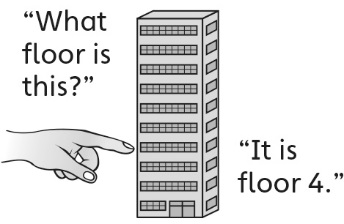 represent it 
with an ordinal number name.Student uses some ordinal number names, but has difficulty with those that sound different from the counting numbers (first, second, third).“1th, 2th, 3th”Student uses ordinal number names to describerelative position, but does not realize that theposition of an object can change, depending onthe starting point.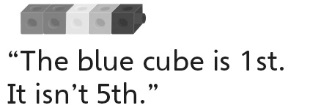 Observations/DocumentationObservations/DocumentationObservations/DocumentationStudent uses ordinal number names in context to describe relative position, but is unable to count forward or backward from a given ordinal number (always counts from 1 or from the first floor).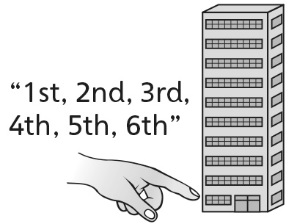 Student uses ordinal number names to 20th to describe relative position, but does not know what comes next.“18th, 19th, 20th. I don’t knowwhat comes next.”Student uses ordinal numbers in contextto describe relative position and has anunderstanding of their repeating sequence.Observations/DocumentationObservations/DocumentationObservations/Documentation